Об утверждении  основной образовательной программыначального общего образования        В соответствии с решением Совета школы от 30.08.2011г.  (протокол №1)с целью  реализации федерального государственного образовательного стандарта начального общего образования в МБОУ «Крючковская  средняяобщеобразовательная школа»ПРИКАЗЫВАЮ:1.Утвердить основную образовательную программу начального общего образования МБОУ «Крючковская  средняя общеобразовательная школа»2.Ввести данную программу в действие в 2011-2012 учебном году.3.Контроль за исполнением настоящего приказа возложить на заместителя директора по УВР  Н.С. РовкоДиректор школы:                                              Р.Ф. СлинченкоС приказом ознакомлена:Н.С. Ровко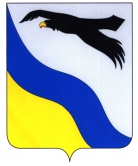 Муниципальноебюджетное общеобразовательное  учреждение«Крючковская  средняяобщеобразовательная школа»Беляевского района Оренбургской областиПРИКАЗ30.08.2011   №  ___